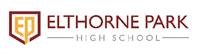         Elthorne Park High SchoolIT Support Technician  Person SpecificationPosition Title:		IT Support TechnicianResponsible To:	Network ManagerCategory / RequirementsWeightingQualifications:University degree or vocational training in Computer Science or related fieldMicrosoft Certified Professional (MCP)  or equivalent knowledge & experienceCisco Certified Network Administrator (CCNA) or equivalent knowledge and experience 5 GCSEs A – C DDDEExperience:Experience in working with large and complex computer networks based on Microsoft Active DirectoryExperience in working in an IT Helpdesk support environment                                                  Experience installing, configuring, maintaining, & repairing computers and networking hardware & software                                                                 Experience communicating effectively with adults & childrenWorking in an educational setting                 EEEEDKnowledge:Microsoft server systems, including Windows Server 2012, VMWare Active DirectoryMicrosoft client systems, including Windows 10 Professional, Microsoft Office productsCapita SIMS.Net and FMS administration including upgrades and deploymentNetworking technologies, including routing, switch configuration, VLANs, IPv4 addressing, Cisco Meraki Wireless NetworkingSophos AntivirusManaging Network PrintersAudio Visual Equipment (Projectors, Interactive Displays, Sound & Lighting)PC maintenance and fault diagnosisEDDDDDDDESkills:Excellent time management skillsExcellent written and verbal communication skillsTechnical troubleshooting and problem management skillsInterpersonal skills sufficient to assist non-technical users of ICTAbility to assess and re-prioritise workloads when circumstances or demands changeAbility to work independently or as part of a team Ability to work under pressure whilst maintaining a positive and professional attitude  Excellent IT, literacy and numeracy skillsA thorough understanding of Health & Safety requirements when working in a computer environment including lifting and carryingEEEEEEEEEEDAptitudes:Resilient, flexible and demonstrate an ability to work well under pressureProfessional and self-motivatedAbility to troubleshoot problems and apply solutionsAbility to set, meet, & manage own priorities & timescalesAbility to keep accurate recordsCommitted to continuous personal development                                                                          Ability to keep up to date with changes in IT trends and best practicesAttention to detail in communication and planningEqual OpportunitiesUnderstand the different social backgrounds of studentsUnderstand the needs of pupils and the appropriate policies and strategies to support themKey:   E = Essential The post cannot be performed without demonstrated evidence of these criteria. D = Desirable Desirable additional criteria, which will enhance the performance of the incumbent.EEEEEEEEDDThe school is committed to safeguarding children and expects all staff and volunteers to share this commitment. The school follows safe recruitment practices to protect children and vulnerable adults